El Salto, Jalisco. 03 de marzo de 2023042/DPCYB/03/2023LIC. RICARDO ZAID SANTILLAN CORTES	PRESIDENTE DE EL SALTO, JALISCO CC. LIC. EDUARDO ALFONSO LOPEZ VILLALVAZOCC. MTRO. FILIBERTO BENAVIDES GARCIA (Versión digital)C.C. ROSARIO MARLENE TEJEDA TAMAYO (Versión digital)P R E S E N T E SA través de este conducto le informo de las actividades realizadas durante el mes de febrero de 2023 por parte de la Dirección de Protección Civil y Bomberos, destacando lo siguiente:Estado de fuerzaEn este mes se atendieron:260 Servicios de emergencia 245   Solicitudes de inspección a giro85   Visitas de inspección148 Dictámenes BASE 1= 260 Servicios atendidos (Carretera El Castillo Km 11, El Salto)BASE 2= 0 Servicio atendidos (Delegación Las Pintas Deshabilitada)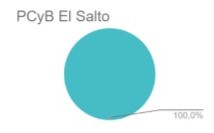 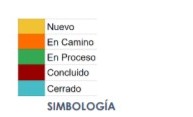 Área Técnica de Gestión Integral de RiesgosDictámenes:132 Factibilidad de giro03 Habitabilidad11 Cumplimiento al Programa Interno de Protección Civil01 Cumplimiento a la NOM-002-STPS-201001 Cumplimiento a Estudios de riesgoÁrea de Inspecciones106 Inspecciones01 Infracciones00 ApercibimientosEvaluación y Seguimiento00 Constancias de hechos   00 Reportes de Visita              04 Solicitudes de Transparencia       Capacitaciones Presenciales8Negocios nobles impartidos en el DIF de las pintas en el municipio de el salto. Cadena comercial Oxxo Reuniones Presenciales 08REUNION CON SECRETARIO GENERALATENCION EN EMERGENCIAS ZONA EL CASTILLO.REUNION CONVENIO SEMADET ACTAS Y ACUERDOS RECORRIDO CONAGUA REVISION DE PRESAS ASISTENCIA C5 PARA PROGRAMACION DE RADIOS FORTALECIMIENTO ENTREGA DE EQUIPAMIENTO PARA PROTECCION CIVIL Y BOMBEROSCOMITÉ TECNICO SOBRE INUNDACIONESREUNION MENSUAL PREVENCION DE ESCUELASSolicitudes de Inspección a GiroA T E N T A M E N T E “2023, AÑO DEL BICENTENARIO DEL ESTADO LIBRE Y SOBERANO DE JALISCO”        LIC. RAMÓN ÁNGEL ORTEGA ZERMEÑO     DIRECTOR DE PROTECCIÓN CIVIL Y BOMBEROSVehículos operativos en servicioVehículos operativos en servicioVehículos operativos en servicioVehículos operativos en servicioNúmero económicoTipo de vehículoMarcaEstatusO2MotobombaAmerican LaFranceFalta afinación Mayor05Pick-up forestalesFord F-250Operativa06Pick-upVolkswagen Operativa07Pick-upMitsubishi L200Operativo09Pick-up estacasChevrolet NP300Revisión por fuga de aceite12SedanMitsubishi LancerOperativo15Pick-up forestalesFord F-150Operativo23Rescate UrbanoRAM 4000Operativo25Pick-up Chevrolet Revisión de suspensión30Motobomba FamsaOperativaVehículos fuera de servicioVehículos fuera de servicioVehículos fuera de servicioVehículos fuera de servicio01Motobomba American LaFranceFalla en motor y Bomba14Sedan Mitsubishi LancerFalla en Motor21Pipa 8000ltsMercedes BenzFalla en sistema eléctrico26Pipa 10000ltsInternationalFalla en diferencial ClaveTipo de servicioServicios atendidos en el mes de febrero del 20231Choque vehicular62Fuga y olores de gas LP y Derrame de Químicos263Panales de abeja y guaricho194Incendio de pastizal, lote baldío, maleza1555Inundaciones06Incendio en casa107Incendio en escuela08Incendio vehículo39Incendio en comercio210Incendio en edificio011Quema urbana012Quema agropecuaria013Incendio de fabrica014Otros incendios615Falsas alarmas916Volcadura217Postes, cables y árboles caídos918Rescate de cadáveres119Otros servicios420Captura y traslado de animales521Quema de castillo122Materiales peligrosos o radioactivos023Derrumbes024Descontaminación025Rescate de personas126Rescate de animales2GRAN TOTAL260EMPRESAGIRONo. FOLIOFECHA DE PAGO$ COSTODAMIAN MERCADO TAPIARESTAURANTE-BAR10812301 DE FEBRERO$722.36DAMIAN MERCADO TAPIARECICLADORA DE MATERIALES10812401 DE FEBRERO$722.36IVAN RAMON ESTRELLA ACEVESVENTA DE GUIAS, MENSAJERIA Y PAQUETERIA10810501 DE FEBRERO$722.36BIOCEL-LAB, S.C.SERVICIO DE LABORATORIO DE ANALISIS CLINICOS10809901 DE FEBRERO$722.36SIGMA ALIMENTOS LACTEOS, S.A. DE C.V.PRODUCCIÓN, ALMACENAMIENTO Y VENTA DE PRODUCTOS ALIMENTICIOS10810201 DE FEBRERO$7,169.10SIGMA ALIMENTOS LACTEOS, S.A. DE C.V.PRODUCCIÓN, ALMACENAMIENTO Y VENTA DE PRODUCTOS ALIMENTICIOS10810401 DE FEBRERO$1,723.83SIGMA ALIMENTOS LACTEOS, S.A. DE C.V.PRODUCCIÓN, ALMACENAMIENTO Y VENTA DE PRODUCTOS ALIMENTICIOS10813502 DE FEBRERO$1,723.83SIGMA ALIMENTOS LACTEOS, S.A. DE C.V.PRODUCCIÓN, ALMACENAMIENTO Y VENTA DE PRODUCTOS ALIMENTICIOS10813402 DE FEBRERO$1,723.83D.B. CARRIERS, S.A. DE C.V.MENSAJERIA Y PAQUETERIA10809801 DE FEBRERO$722.36D.B. CARRIERS, S.A. DE C.V.MENSAJERIA Y PAQUETERIA10809701 DE FEBRERO$722.36DANIEL GERARDO GUERRERO OCHOAOFICINAS ADMINISTRATIVAS10812501 DE FEBRERO$722.36JUAN PABLO MENDEZ OROZCO / MEN ORO, S. DE R.L. DE C.V.BODEGA ALMACEN DE AGUACATE12975001 DE FEBRERO$3,534.55ALIMENTOS INTEGRONATURALES, S.A.PROCESAMIENTO, ALMACENAJE Y DISTRIBUCION DE PROTEINAS DE SOYA14849901 DE FEBRERO$1,483.82BENCHMARK ELECTRONICS DE MEXICO, S. DE R.L. DE C.V.OFICINAS, BODEGA Y ALMACEN DE MATERIA PRIMA14280001 DE FEBRERO$7,169.10BENCHMARK ELECTRONICS DE MEXICO, S. DE R.L. DE C.V.FABRICACION DE ENSAMBLES DE TODA CLASE DE MATERIALES14280101 DE FEBRERO$7,169.10KYNDRYL MEXICO, S. DE R.L. DE C.V.SERVICIO DE TECNOLOGIA DE LA INFORMACION Y CENTRO DE DATOS10815201 DE FEBRERO$5,326.82FERREABASTECEDORA INDUSTRIAL, S.A. DE C.V.VENTA DE FERRETERIAS SIN PRODUCTOS INFLAMABLES Y MAQUINARIA AGRICOLA10818001 DE FEBRERO$3,863.12CONCRETOS APASCO, S.A. DE C.V.FABRICACION, VENTA Y DISTRIBUCION DE CONCRETO PREMEZCLADO10813302 DE FEBRERO$9,624.62ADRIANA GUTIERREZ NAVARROTALLER DE TORNO (FABRICACION DE PIEZAS METALICAS)10816102 DE FEBRERO$722.36GASOLINERA LOLITA, S.A. DE C.V.ESTACION DE SERVICIO13704201 DE FEBRERO$4,315.03BANCO MERCANTIL DEL NORTE, S.A. / MIGUEL ANGEL SANCHEZ FLORESSUCURSAL BANCARIA10815801 DE FEBRERO$3,534.55BANCO MERCANTIL DEL NORTE, S.A. CAJEROS AUTOMATICOS10815701 DE FEBRERO$1,483.82JOSE DE JESUS HERNANDEZ GOMEZPENSION PARA TRACTOCAMIONES13708502 DE FEBRERO$1,483.82JOSE DE JESUS GONZALEZ DIAZRECICLADORA Y PELETIZADORA13708602 DE FEBRERO$5,326.82JOSE DE JESUS GONZALEZ DIAZRECICLADORA Y PELETIZADORA13708702 DE FEBRERO$5,326.82ELVIA DE LA TORRE RODRIGUEZBODEGA Y LIMPIEZA DE TAMBOS DE LAMINA Y PLASTICO CENTRO DE ACOPIO DE RESIDUOS PELIGROSOS13708402 DE FEBRERO$1,483.82FRANCISCO JAVIER DE ALBA GARCIARECICLAR PLASTICO-PELETIZAR PLASTICO13708302 DE FEBRERO$1,483.82JUAN CARLOS GUTIERREZ GUZMANRECICLADO, TRANSPORTACION, ACOPIO DE RESIDUOS DE MANEJO ESPECIAL Y SERVICIOS GENERALES13702902 DE FEBRERO$722.36JUAN CARLOS GUTIERREZ GUZMANRECICLADO, TRANSPORTACION, ACOPIO DE RESIDUOS DE MANEJO ESPECIAL Y SERVICIOS GENERALES13702802 DE FEBRERO$722.36SILOS TYSA, S.A. DE C.V.TRANSVASE Y ALMACENAMIENTO TEMPORAL DE QUIMICOS, SULFANTES, RESINAS, SOLVENTES Y COMBUSTIBLES DERIVADOS DEL PETROLEO14099102 DE FEBRERO$9,624.62SERGIO MACIAS QUIÑONES / SM MACIAS, S.A. DE C.V.MANEJO INTEGRAL DE RESIDUOS DE MANEJO ESPECIAL (SEPARACION DE SOLIDOS Y LIQUIDOS)12988302 DE FEBRERO$1,483.82LETICIA MARTINEZ MALDONADOMANEJO DE RESIDUOS ESPECIALES13702702 DE FEBRERO$1,483.82J. TRINIDAD GUTIERREZ RODRIGUEZREPARACION DE TARIMAS10821503 DE FEBRERO$722.36FERREABASTECEDORA INDUSTRIAL, S.A. DE C.V.MANUFACTURAS MENORES Y SERVICIOS A LA INDUSTRIA Y AL COMERCIO10824303 DE FEBRERO$3,863.12ALMACENADORA ACCEL, S.A.BODEGA DE ALMACENAMIENTO DE MERCANCIAS EN GENERAL10824703 DE FEBRERO$7,169.10AUTOTRANSPORTES GUADALAJARA EL SALTO PUENTE GRANDE SANTA FE, S.A. DE C.V.ESTACION DE GAS NATURAL, PENSION, TALLER MECANICO, LAMINADO Y PINTURA14899303 DE FEBRERO$4,315.03SANMINA-SCI SYSTEMS DE MEXICO, S.A. DE C.V.MANUFACTURA DE ENSAMBLES ELECTRONICOS10827103 DE FEBRERO$5,326.82DE REMATE.COM DE MEXICO, S. DE R.L. DE C.V.PROVEEDOR DE ACCESO A INTERNET, SERVICIOS DE BUSQUEDA EN LA RED Y DISTRIBUCION DE ARTICULOS VARIOS10825803 DE FEBRERO$5,326.82DE REMATE.COM DE MEXICO, S. DE R.L. DE C.V.ANUNCIO10826003 DE FEBRERO$1,723.83DE REMATE.COM DE MEXICO, S. DE R.L. DE C.V.ANUNCIO10825903 DE FEBRERO$1,723.83KELLY SERVICE MEXICO, S.A. DE C.V.SELECCIÓN Y RECLUTAMIENTO DE PERSONAL HUMANO Y OFICINAS ADMINISTRATIVAS14889603 DE FEBRERO$1,483.82TRANS-MEX INC, S.A. DE C.V.PENSION PARA LINEA DE AUTOTRANSPORTES13709602 DE FEBRERO$3,534.55INFRA, S.A. DE C.V.VENTA DE GASES MEDICINALES/INDUSTRIALES10819402 DE FEBRERO$3,534.55DAVID CASTELLANOS BARRAGANFABRICACION DE PRODUCTOS DE LIMPIEZA10816702 DE FEBRERO$722.36GDL-SOLVENTES, S.A. DE C.V.SOLVENTES Y PRODUCTOS QUIMICOS10827207 DE FEBRERO$722.36CENTRO DE PINTURAS SAUTEK, S.A. DE C.V. / LUIS LENIN ARIAS FERNANDEZVENTA DE PINTURAS10826807 DE FEBRERO$722.36CENTRO DE PINTURAS SAUTEK, S.A. DE C.V.VENTA DE PINTURAS Y ACCESORIOS10826607 DE FEBRERO$722.36CENTRO DE PINTURAS SAUTEK, S.A. DE C.V. / LUIS LENIN ARIAS FERNANDEZBODEGA Y VENTA DE PINTURAS10826707 DE FEBRERO$722.36MARIO CUELLAR CARRILLOTALLER DE TORNO14311508 DE FEBRERO$1,483.82TRACTEBEL DGJ, S.A. DE C.V.COLOCACION DE ESTACION DE REGULACION Y MEDICION DE GAS NATURAL13719807 DE FEBRERO$4,306.71ARMANDO PERFILES, S.A. DE C.V.VENTA Y TRANSFORMACION DE ANGULOS DE PLASTICO13720908 DE FEBRERO$722.36AGROTILENO DE MEXICO, S.A. DE C.V.FABRICACION DE ROLLO DE POLIETILENO10834109 DE FEBRERO$5,326.82RECUBRIMIENTO DURAPOL, S.A. DE C.V.FABRICACION Y VENTA DE PINTURAS Y RECUBRIMIENTO10833208 DE FEBRERO$1,483.82COORDINADORA Y DISEÑO EN SOLUCIONES DE COMERCIO EXTERIOR, S.A. DE C.V.OFICINA10834409 DE FEBRERO$722.36JUAN JOSE DE LA FUENTE PEREZBODEGA MIXTA (QUE NO IMPLIQUE ALTO RIESGO)10833008 DE FEBRERO$1,483.82J.JESUS SANCHEZ SOLORZANOTALLER MECANICO #3408 DE FEBRERO$347.50HELLA AUTOMOTIVE MEXICO, S.A. DE C.V.FABRICACION Y VENTA DE EQUIPO AUTOMOTRIZ10741723 DE ENERO$1,723.83HELLA AUTOMOTIVE MEXICO, S.A. DE C.V.FABRICACION Y VENTA DE EQUIPO AUTOMOTRIZ10741823 DE ENERO$1,483.82PENPACK, S. DE R.L. DE C.V.TRANSFORMACION DE PLASTICO 13725108 DE FEBRERO$5,326.82COMERCIAL MACEDO GUTIERREZ, S.A. DE C.V.ALMACEN DE PRODUCTOS QUIMICOS COMO SOLVENTES (THINNER, AGUARRAS, DERIVADO DE PETROLEO) Y MATERIALES P/EMPAQUES (PELICULA ESTIRABLE, CINTAS CARTON Y POLIBURBUJAS, ETC.)10835709 DE FEBRERO$3,534.55FCTA MEXICO, S. DE R.L. DE C.V.FABRICACION Y REPARACION DE OTROS PRODUCTOS ELECTRONICOS10836409 DE FEBRERO$7,169.10GUILLERMO BUENO PEREZJARDIN DE NIÑOS10837009 DE FEBRERO$718.83MAQUILADORA DE OLEAGINOSA, S.A. DE C.V.ELABORACION DE ACEITES VEGETALES10837709 DE FEBRERO$7,169.10J&T EXPRESS LOGISTICA Y SERVICIOS MEXICO, S. DE R.L. DE C.V.SERVICIOS DE MENSAJERIA Y PAQUETERIA LOCAL Y FORANEA15439807 DE FEBRERO$3,534.55JOSE DANIEL MERCADO CONTRERAS / POLIACERO, S.A. DE C.V.COMPRA Y VENTA DE FIERRO Y HERRAJE13727508 DE FEBRERO$1,483.82JOSE DANIEL MERCADO CONTRERAS / POLIACERO, S.A. DE C.V.COMPRA Y VENTA DE FIERRO Y HERRAJE13727708 DE FEBRERO$1,483.82GASOFIA, S.A. DE C.V.ESTACION DE SERVICIO13733009 DE FEBRERO$4,315.03TALLER DE MOTOS Y REFACCIONES EL MEGA / MARLEM CORDOVA SANCHEZTALLER DE MOTOS Y REFACCIONES09 DE FEBRERO$722.36MARCO ANTONIO FERNANDEZ LECANDA / WATPRO DE  OCCIDENTE, S. DE R.L.VENTA DE ARTICULOS DE PLASTICO Y/O MADERAS13726809 DE FEBRERO$1,483.82MARCO ANTONIO FERNANDEZ LECANDACONSTRUCCION DE BODEGA13726709 DE FEBRERO$1,483.82MARTIN FRANCISCO IBARRA FAJARDOESTACIONAMIENTO14331809 DE FEBRERO$3,936.43MARTIN FRANCISCO IBARRA FAJARDOANUNCIO14331709 DE FEBRERO$1,723.83SBLOGISTICS, S.A. DE C.V.ALMACEN Y OFICINAS ADMINISTRATIVAS10827307 DE FEBRERO$3,534.55ARBOMEX LCM, S.A. DE C.V.FABRICACION DE PRODUCTO METALICOS FORJADOS Y TROQUELADOS13695331 DE ENERO$7,169.10RECAL ESTRUCTURAS, S.A. DE C.V.SAND BLAS Y ESTRUCTURAS DE ACERO16620509 DE FEBRERO$7,169.10ENVASES UNIVERSALES DE MEXICO, S.A.P.I. DE C.V.FABRICACION Y ALMACENAMIENTO DE PREFORMAS Y ENVASES DE PET14942609 DE FEBRERO$7,169.10ENVASES UNIVERSALES DE MEXICO, S.A.P.I. DE C.V.ALMACENES Y BODEGAS14942509 DE FEBRERO$1,723.83ENVASES UNIVERSALES DE MEXICO, S.A.P.I. DE C.V.ALMACENES Y BODEGAS14942709 DE FEBRERO$7,169.10MARIA MORA PLASCENCIATERRAZA DE EVENTOS15463510 DE FEBRERO$722.36GAS LOS ALTOS, S.A. DE C.V.ESTACION DE GAS CARBURACION10840810 DE FEBRERO$4,315.03GIOVANNI HERNANDEZ SILVAALMACEN Y DISTRIBUCION DE MEDICAMENTOS OFICINAS ADMINISTRATIVAS14337410 DE FEBRERO$7,187.33CADENA COMERCIAL OXXO, S.A. DE C.V.MINISUPER CON VENTA DE ALCOHOL DE ALTA Y BAJA GRADUALIDAD EN BOTELLA CERRADA13736810 DE FEBRERO$4,306.71INTEROCMA LOGISTICS SERVICE, S.A. DE C.V.DEPOSITO DE MERCANCIAS EN GENERAL10841210 DE FEBRERO$7,169.10INTEROCMA LOGISTICS SERVICE, S.A. DE C.V.DEPOSITO DE MERCANCIAS EN GENERAL10841110 DE FEBRERO$7,169.10INGRASYS TECHNOLOGY MEXICOALMACEN, MANUFACTURA ELECTRONICA Y METAL MECANICA16955410 DE FEBRERO$5,326.82INGRASYS TECHNOLOGY MEXICOALMACEN, MANUFACTURA ELECTRONICA Y METAL MECANICA16955510 DE FEBRERO$1,723.06PCE PARAGON SOLUTIONS (MEXICO), S.A. DE C.V.ALMACEN, MANUFACTURA ELECTRONICA Y METAL MECANICA16955710 DE FEBRERO$5,326.82PCE PARAGON SOLUTIONS (MEXICO), S.A. DE C.V.ALMACEN, MANUFACTURA ELECTRONICA Y METAL MECANICA16955810 DE FEBRERO$1,723.06PCE PARAGON SOLUTIONS (MEXICO), S.A. DE C.V.SERVICIOS A LA INDUSTRIA Y AL COMERCIO E INDUSTRIA16954510 DE FEBRERO$7,169.10PCE PARAGON SOLUTIONS (MEXICO), S.A. DE C.V.SERVICIOS A LA INDUSTRIA Y AL COMERCIO E INDUSTRIA16954510 DE FEBRERO$1,723.06PCE PARAGON SOLUTIONS (MEXICO), S.A. DE C.V.ALMACEN, MANUFACTURA ELECTRONICA Y METAL MECANICA16954810 DE FEBRERO$7,169.10PCE PARAGON SOLUTIONS (MEXICO), S.A. DE C.V.ALMACEN, MANUFACTURA ELECTRONICA Y METAL MECANICA16954910 DE FEBRERO$1,723.06PCE PARAGON SOLUTIONS (MEXICO), S.A. DE C.V.ALMACEN, BODEGA, MANUFACTURA ELECTRONICA Y METAL MECANICA16955110 DE FEBRERO$7,169.10PCE PARAGON SOLUTIONS (MEXICO), S.A. DE C.V.ALMACEN, BODEGA, MANUFACTURA ELECTRONICA Y METAL MECANICA16955210 DE FEBRERO$1,723.06PCE PARAGON SOLUTIONS (MEXICO), S.A. DE C.V.ALMACEN, MANUFACTURA ELECTRONICA Y METAL MECANICA16956310 DE FEBRERO$5,326.82PCE PARAGON SOLUTIONS (MEXICO), S.A. DE C.V.ALMACEN, MANUFACTURA ELECTRONICA Y METAL MECANICA16956410 DE FEBRERO$1,723.06PCE PARAGON SOLUTIONS (MEXICO), S.A. DE C.V.ALMACEN, MANUFACTURA ELECTRONICA Y METAL MECANICA16956010 DE FEBRERO$5,326.82PCE PARAGON SOLUTIONS (MEXICO), S.A. DE C.V.ALMACEN, MANUFACTURA ELECTRONICA Y METAL MECANICA16956410 DE FEBRERO$1,723.06COMERCIALIZADORA REIN, S.A. DE C.V.COMPRA Y VENTA DE METALES RECICLABLES MOLIENDA10847013 DE FEBRERO$3,534.55IGNACIO SILVA PIÑAEDUCACION SUPERIOR10845013 DE FEBRERO$761.97IGNACIO SILVA PIÑAPREESCOLAR (KINDER)10845313 DE FEBRERO$625.07IGNACIO SILVA PIÑAEDUACION MEDIA SUPERIOR10845113 DE FEBRERO$761.97SECUNDARIA MIGUEL HIDALGO Y COSTILLAEDUCACION SUPERIOR10845213 DE FEBRERO$761.97JAIME LOPEZ GONZALEZBODEGA10846813 DE FEBRERO$722.36JAIME LOPEZ GONZALEZCENTRO DE ACOPIO, TRITURACION Y TRANSFORMACION DE PLASTICO10846713 DE FEBRERO$1,483.82FARMACIA GUADALAJARA, S.A. DE C.V.FARMACIA13718107 DE FEBRERO$1,483.82FARMACIA GUADALAJARA, S.A. DE C.V.ANUNCIO13718107 DE FEBRERO$1,723.82FARMACIA GUADALAJARA, S.A. DE C.V.FARMACIA CON TIENDA DE AUTOSERVICIO Y CONSULTORIO13720107 DE FEBRERO3,534.55FARMACIA GUADALAJARA, S.A. DE C.V.ANUNCIO13720207 DE FEBRERO$1,723.82FARMACIA GUADALAJARA, S.A. DE C.V.FARMACIA Y TIENDA DE AUTOSERVICIO13717807 DE FEBRERO$1,483.82FARMACIA GUADALAJARA, S.A. DE C.V.ANUNCIO13717907 DE FEBRERO$1,723.82TP INTERMODAL, S.A. DE C.V.ALMACENAJE Y DISTRIBUCION16962213 DE FEBRERO$7,169.10TP INTERMODAL, S.A. DE C.V.ALMACENAJE Y DISTRIBUCION16962213 DE FEBRERO$7,169.10ESTABLECIMIENTO ESPECIALIZADO EN ADICCIONES COMUNIDAD TERAPEUTICA IN LAKECH, A.C.ESTABLECIMIENTO ESPECIALIZADO EN ADICCIONES16631613 DE FEBRERO$722.36BIOFARMA NATURAL CMD, S.A. DE C.V.ALMACEN Y OFICINAS ADMINISTRATIVAS14350013 DE FEBRERO$5,326.82BIOFARMA NATURAL CMD, S.A. DE C.V.ALMACEN Y OFICINAS ADMINISTRATIVAS14350113 DE FEBRERO$5,326.82JUAN MANUEL LOPEZ RODRIGUEZCENTRO DE ACOPIO Y TRATAMIENTO DE RESIDUOS PELIGROSOS Y MANEJO ESPECIAL16624613 DE FEBRERO$3,534.55GUMAR SOLUCION Y MAQUINARIA EN MAQUINARIA, S.A DE C.V.FABRICACION Y REPARACION DE MAQUINARIA PARA LA INDUSTRIA DEL PLASTICO Y DEL CALZADO Y COMPRA-VENTA DE TODO TIPO DE PLASTICO16634913 DE FEBRERO$1,483.82VALVULAS URREA, S.A. DE C.V.ALMACENES Y BODEGAS SIN INGRESOS10848114 DE FEBRERO$7,169.10GRIVATEC, S.A. DE C.V. / ARMANDO GALLARDO RODRIGUEZFUNDICION A PRESION DE METALES Y PLASTICO10848214 DE FEBRERO$7,169.10MARIA DE LOURDES ROMERO CORREATALLER DE TORNO Y PAILERIA10849514 DE FEBRERO$1,483.82BRAND AND PUSH, S.A. DE C.V.BODEGA DE ABARROTES10849214 DE FEBRERO$5,326.82FARMACIA GUADALAJARA, S.A. DE C.V.FARMACIA O TIENDA DE CONVENIENCIA14327814 DE FEBRERO$1,483.82FARMACIA GUADALAJARA, S.A. DE C.V.ANUNCIO14327914 DE FEBRERO$1,723.83INDUSTRIAS ASOCIADAS MAQUINARIAS, S.A. DE C.V.INDUSTRIA LIGERA Y DE RIESGO BAJO13675226 DE ENERO$4,306.71INDUSTRIAS MELDER, S.A. DE C.V.FARMACIA VETERINARIA CON ALMACEN DE MATERIA PRIMA (SEMILLAS Y FIRRAJES)16636914 DE FEBRERO$1,483.82AXALTA COATING SYSTEMS MEXICO, S. DE R.L. DE C.V.ALMACEN Y DISTRIBUCION DE PINTURA AUTOMOTRIZ16636614 DE FEBRERO$7,169.10FRANCISCO JAVIER GARCIA SANDOVALCENTRO DE ACOPIO DE RESIDUOS SOLIDOS14 DE FEBRERO$1,483.82VIPO MADERAS Y MAS, S.A. DE C.V.BODEGA13742714 DE FEBRERO$1,483.82ADOLFO BRISEÑO VELAZQUEZDISTRIBUIDORA DE ALUMINIO13735810 DE FEBRERO$1,483.82JULIO CESAR NIETO MANZANO / ARIEL MONTES GODINEZCOMPRA Y VENTA DE TARIMAS14 DE FEBRERO$1,483.82PEDRO RANGEL GUZMANCOMPRA, VENTA Y RECICLADO DE PLASTICO (MOLIENDA)10814802 DE FEBRERO$1,483.82PEDRO RANGEL GUZMANBODEGA (COMPRA-VENTA Y RECICLADO DE POLIETILENO)10814702 DE FEBRERO$1,483.82RAFAEL VEGA LIRABODEGA DE REFACCIONES DE MOTO5514 DE FEBRERO$1,483.82MILENIUM CONSTRUCASA, S.A. DE C.V.HABITACIONAL DENSIDAD ALTA / COMERCIOS Y SERVICIOS13694831 DE ENERO$4,306.71JUAN PABLO ZAMBRANO HERNANDEZTALLER PARA MAQUINARIA INDUSTRIAL13745214 DE FEBRERO$1,483.82JOSE MIGUEL SANABRIA RUIZCOMERCIO AL POR MAYOR DE CERCAS ELECTRICAS Y CERCAS PERIMETRALES14887403 DE FEBRERO$722.36ARTE VISUAL Y TIERRA, S.A. DE C.V.ESTACIONAMIENTO10852814 DE FEBRERO$3,936.93LISANDRO ARANDA GARCIATARIMERA14886903 DE FEBRERO$722.36YERI ELIZABETH RODRIGUEZ CARDENASTARIMERA14886603 DE FEBRERO$722.36ABEL RODRIGUEZ CARDENASTARIMERA14887303 DE FEBRERO$722.36GEA LOGISTICAPENSION DE TRAILES Y TALLER MECANICO14886803 DE FEBRERO$722.36SUNNINGDALE TECHNOLOGIES, S.A. DE C.V.MANUFACTURA, DISTRIBUCION Y VENTA DE PRODUCTOS PLASTICOS10854615 DE FEBRERO$7,169.10QVC, S. DE R.L. DE C.V.PARQUE INDUSTRIAL10855516 DE FEBRERO$4,306.71JUAN IGNACIO RAMIREZ PLASCENCIAFABRICACION DE CORDON PARA TRAPEADOR10847814 DE FEBRERO$5,326.82COMBUSTIBLES HALCON DE MEXICO, S.A. DE C.V.ESTACION DE SERVICIO CON TIENDA DE CONVENIENCIA10856016 DE FEBRERO$4,315.037-ELEVEN MEXICO, S.A. DE C.V.TIENDA DE AUTOSERVICIO10839209 DE FEBRERO$1,483.82MARIA MATILDE AVILA REYESFABRICACION DE MUEBLES TUBULARES10858317 DE FEBRERO$1,483.827-ELEVEN MEXICO, S.A. DE C.V.TIENDA DE AUTOSERVICIO10838309 DE FEBRERO$1,483.827-ELEVEN MEXICO, S.A. DE C.V.TIENDA DE AUTOSERVICIO10838509 DE FEBRERO$1,483.827-ELEVEN MEXICO, S.A. DE C.V.TIENDA DE AUTOSERVICIO10838709 DE FEBRERO$1,483.827-ELEVEN MEXICO, S.A. DE C.V.TIENDA DE AUTOSERVICIO10838909 DE FEBRERO$1,483.82BARRILES METALICOS, S.A. DE C.V.LAVADO DE ENVASES PARA LA INDUSTRIA13750215 DE FEBRERO$9,624.62TORAY ADVANCED TEXTILE MEXICO, S.A. DE C.VINDUSTRIAL14097915 DE FEBRERO$9,624.62TORAY ADVANCED TEXTILE MEXICO, S.A. DE C.VINDUSTRIAL14098015 DE FEBRERO$4,324.94CAJA POPULAR SAN PABLO, S.C. DE A.P. DE R.L. DE C.V.CAJA DE AHORRO Y PRESTADO15 DE FEBRERO$1,483.82DOMINGO HERNANDEZ SANCHEZVENTA DE OXIGENO MEDICINAL15 DE FEBRERO$722.36J. GUADALUPE JAIME FRANCO ESQUEDARECICLADORA16644515 DE FEBRERO$722.36MODATELAS, S.A.P.I. DE C.V.COMPRA Y VENTA DE TELAS14355114 DE FEBRERO$7,169.10JOSE FELIPE GONZALEZ HERNANDEZARMADO Y FABRICACION DE MUEBLES13745114 DE FEBRERO$1,483.82VICTOR FERNANDO HERNANDEZ PEREZTALLER DE SERIGRAFIA14887003 DE FEBRERO$722.36HECTOR MARCELO RAMIREZ MENDEZRECICLADORA DE PLASTICO14887103 DE FEBRERO$722.36PEDRO VARGAS ROATERRAZA DE EVENTOS14887203 DE FEBRERO$722.36SOLUCIONES ARIAS ALUMINIO Y CRISTAL / JOSE FELIX PADILLA MARISCALVIDRIOS Y ALUMINIO14 DE FEBRERO$722.36CARLOS EDWIN DOMINGUEZ GONZALEZ / PINTURAS BERELPINTURAS Y SOLVENTES14 DE FEBRERO$722.36LOUIS CARLOS CISNEROS / ESTACION DE SERVICIO ESMERALDAESTACION DE SERVICIO CON TIENDA DE CONVENIENCIA14886703 DE FEBRERO$722.36LUZ ELENA BALLESTEROS CAMACHOTALLER DE DOBLES Y CORTE14886403 DE FEBRERO$722.36PROFINA, S.A. DE C.V.ALMACEN Y BODEGA DE VELADORAS Y OFICINAS ADMINISTRATIVAS13738710 DE FEBRERO$5,326.82IVAN TONATIUH ROSALES ELIZARRASFABRICAION DE DULCES (CARAMELO)10858016 DE FEBRERO$3,534.55RAUL RAMIREZ ORTEGAFABRICACION CON VENTA DE BOLSA DE POLIETILENO14877002 DE FEBRERO$722.36SSC CONSULTORIA, S.A DE C.V.ESTACIONAMIENTO16642515 DE FEBRERO$3,936.43ALONSO MIRANDA RAMOSDISTRIBUCION Y ALMACENAMIENTO DE PRODUCTOS DE POLIURETANO17021015 DE FEBRERO$1,483.82CUAUHTEMOC RENTERIA ROMEROBODEGAS COMERCIALES16648316 DE FEBRERO$4,306.71JALIL GIBRAN RENTYERIA MONTEROBODEGAS COMERCIALES16648216 DE FEBRERO$4,306.71ALEJANDRO MORAN FLORESALMACEN DE MATERIAS PRIMAS PLASTICO14877102 DE FEBRERO$1,483.82ALEJANDRO MORAN FLORESTRANSFORMACION DE PLASTICO (FABRICACION DE PERFIL PLASTICO)14877202 DE FEBRERO$1,483.82MIGUEL SERRATOS LOPEZTALLER MECANICO14877302 DE FEBRERO$1,483.82MOLY-COP MEXICO, S.A. DE C.V.FABRICACION DE BOLA DE ACERO FORJADO (NO FUNDICION), COMPRA Y VENTA DE REACTIVOS QUIMICOS PARA LA FLOTACION DE MINERALES14375417 DE FEBRERO$9,624.62INTEGRATED MICRO ELECTRONICS MEXICO, S.A.P.I. DE C.V.MANUFACTURA DE ENSAMBLES ELECTRONICOS16654017 DE FEBRERO$7,169.10INTEGRATED MICRO ELECTRONICS MEXICO, S.A.P.I. DE C.V.INYECCION DE PARTES PLASTICAS16654417 DE FEBRERO$9,624.85ROBERTO SERNA BALDERASTRANSPORTE DE CARGA EN GENERAL, TALLER MECANICO Y TANQUE DE ALMACENAMIENTO DE DIESEL13754916 DE FEBRERO$1,483.82PICALSA, S.A. DE C.V.ELABORACION, ENVASADO, ALMACENAMIENTO Y DISTRIBUCION DE ALIMENTOS13709002 DE FEBRERO$7,169.10JOSE DE JESUS GOMEZ GUTIERREZ / EDIFICACIONES METALICAS Y CUBIERTAS, S.A. DE C.V.TALLER DE ESTRUCUTAS METALICAS13760817 DE FEBRERO$1,483.82TINTAS Y RECUBRIMIENTOS INDUSTRIALES LA GARZA, S.A. DE C.V.ELABORACION DE PINTURAS Y TINTAS10866820 DE FEBRERO$3,534.55RED EXPRESS, S.A. DE C.V.PAQUETERIA Y MENSAJERIA10870120 DE FEBRERO$1,483.82JORGE CERVANTES LOPEZTRANSPORTE DE GAS NATURAKL POR DUCTO DE 30´ SUBTERRANEO Y ARREGLO DE VALVULA SUPERFICIAL14390720 DE FEBRERO$4,306.71MARCO ARTURO DURAN TEJEDABODEGA10875121 DE FEBRERO$722.36MARCO ARTURO DURAN TEJEDABODEGA10874921 DE FEBRERO$722.36COMERCIALIZADORA CAPROMEX, S.P.R. DE R.L. DE C.V.BODEGA10875221 DE FEBRERO$722.36DISTRIBUIDORA CHOCOMEX, S.A. DE C.V.FABRICACION DE CHOCOLATE10873921 DE FEBRERO$7,169.10ANIMAL NUTRI, S.A. DE C.V.BODEGA ALMACEN DE ALIMENTOS BALANCEADO PARA CONSUMO ANIMAL10866920 DE FEBRERO$7,169.10LILIANA OROZCO PADILLA Y/O CARTOGRAPHIC, S.A. DE C.V.FABRICACION DE EMPAQUES DE CARTON13746621 DE FEBRERO$7,169.10EMMA ADELA LANDA VALENCIAELABORACION Y DISTRIBUCION DE ALIMENTOS (GRANOLA Y SAZONADORES)16665321 DE FEBRERO$3,534.55AGC AUTOMOTIVOE GLASS MEXICO, S.A. DE C.V.ENSAMBLE DE CRISTAL AUTOMOTRIZ15514421 DE FEBRERO$7,169.10SOOCTECSA, S.A. DE C.V.PRODUCCION Y BODEGA DE PRODUCTOS VETERINARIOS10872721 DE FEBRERO$9,624.62ESENTIA PIPELINE DE OCCIDENTE, S. DE R.L. DE C.V.USO INDUSTRIAL PARA INFRAESTRUCTURA DE UN SISTEMA DE TRANSPORTE DE GAS NATURAL17042721 DE FEBRERO$5,326.82MAR MICHEL, S.A. DE C.V.IMPRESIÓN DE EMPAQUES FLEXIBLES16666021 DE FEBRERO$5,326.82JAVIER CEJA GOMEZ / AERIAL DEPOTMANUFACTURAS MENORES Y SERVICIOS A LA INDUSTRIA Y EL COMERCIO13769021 DE FEBRERO$1,483.82PLASTICS TRENDS, S.A.P.I.ALMACEN DE ARTICULOS DE PLASTICO PARA EL HOGAR13767921 DE FEBRERO$3,534.55MARCO ARTURO DURAN TEJEDABODEGA10875021 DE FEBRERO$722.36GRUPO INDUSTRIAL FERNICE, S.A. DE C.V.ALMACENAMIENTO DE PRODUCTOS DE LIMPIEZA, COSMETICOS Y SUPLEMENTOS ALIMENTICIOS10870721 DE FEBRERO$722.36AUTOZONE DE MEXICO, S. DE R.L. DE C.V.VENTA DE REFACCIONES Y AUTOPARTES SIN SERVICIO DE TALLER14401421 DE FEBRERO$3,534.55MIGUEL ANGEL LOMELI LANGARICA / FIRST CASH, S.A. DE C.V.CASA DE EMPEÑO13768121 DE FEBRERO$1,483.82FIRST CASH, S.A. DE C.V.CASA DE EMPEÑO13768021 DE FEBRERO$1,483.82FIRST CASH, S.A. DE C.V.CASA DE EMPEÑO13768221 DE FEBRERO$1,483.82FIRST CASH, S.A. DE C.V.CASA DE EMPEÑO13768321 DE FEBRERO$1,483.82DISTRIBUIDORA DE GAS SAN JUAN, S.A. DE C.V.ESTACION DE CARBURACION GAS L.P.10875922 DE FEBRERO$4,315.03DISTRIBUIDORA DE GAS SAN JUAN, S.A. DE C.V.ESTACION DE CARBURACION GAS L.P.10876022 DE FEBRERO$4,315.03COMBUSTIBLES HALCON DE MEXICO, S.A. DE C.V.ALMACENAMIENTO Y DISTRIBUCION DE HIDROCARBUROS10879322 DE FEBRERO$9,624.62ELISA CALDERON MEZAGUARDERIA22 DE FEBRERO$761.97FARMACIAS GUADALAJARA, S.A. DE C.V.FARMACIA CON AUTOSERVICIO, MINISUPER Y TIENDA DE CONVENIENCIA13754016 DE FEBRERO$3,534.55FARMACIAS GUADALAJARA, S.A. DE C.V.ANUNCIO13754016 DE FEBRERO$1,723.83FARMACIAS GUADALAJARA, S.A. DE C.V.FARMACIA CON AUTOSERVICIO, MINISUPER Y TIENDA DE CONVENIENCIA13754116 DE FEBRERO$3,534.55FARMACIAS GUADALAJARA, S.A. DE C.V.ANUNCIO13754216 DE FEBRERO$1,723.83FRANCISCO JAVIER GARCIA RENDONFUNDIDORA DE BRONCE22 DE FEBRERO$1,483.82MARIA ESTHER FRANCO CASTELLANOSELABORACION DE GRASAS10856516 DE FEBRERO$722.36MAGDALENO GARCIA ALONSOHERRERIA16669822 DE FEBRERO$1,483.82DEMETALES Y MANUFACTURAS, S.A. DE C.V.COMPRA Y VENTA DE METALES Y CHATARRA13772822 DE FEBRERO$1,483.82ZAMIRA RAMOS ALONSO / IDAMEX, S.A. DE C.V.FABRICACION DE ACERO16675322 DE FEBRERO$3,534.55SAG  MANUFACTURING, S.A. DE C.V.BODEGA DE ALFARERIA10880223 DE FEBRERO$3,534.55SERGIO CUTBERTO MARTINEZ ROMEROPENSION TALLER Y OFICINAS ADMINISTRATIVAS10883424 DE FEBRERO$2,309.81CHEMICO ESPECIALIDADES QUIMICAS, S.A. DE C.V.ALMACENAMIENTO DE PRODUCTOS QUIMICOS, SULFANTES, RESINAS Y SOLVENTES14137608 DE FEBRERO$7,187.33CAJA POPULAR OBLATOS, S.C. DE A.P. DE R.L. DE C.V.PRESTAMO Y AHORRO10860417 DE FEBRERO$722.36PRODUCTOS PECUARIOS Y ADITIVOS, S.A. DE C.V.ALMACENAMIENTO, TRANSFORMACION DE MATERIAS PRIMAS Y COMERCIALIZACION DE ADITIVOS Y PREMEZCLAS PARA EL SECTOR AGROPECUARIO17060223 DE FEBRERO$1,483.82CESAR MARISCAL SAHAGUNRECOLECCION DE DESECHOS INDUSTRIALES NO TOXICOS (PAPEL, CARTON Y PLASTICO)13777423 DE FEBRERO$1,483.82NG CUSTOMS, S.C.AGENCIA ADUANAL16679123 DE FEBRERO$722.36RECAL ESTRUCTURAS, S.A. DE C.V.FABRICACION Y COMERCIALIZACION NACIONAL Y EXTRANJERA DE TODO TIPO DE ESTRUCTURAS DE ACERO PARA TODA CLASE DE OBRAS Y COMERCIALIZACION DE ACERO15532223 DE FEBRERO$1,723.83MAVI DE OCCIDENTE, S.A. DE C.V.MUEBLERIA, LINEA BLANCA, CELULARES, MOTOCICLETAS, ELECTRODOMESTICOS, SERVICIOS FINANCIEROS10885224 DE FEBRERO$3,534.55MAVI DE OCCIDENTE, S.A. DE C.V.MUEBLERIA, LINEA BLANCA, CELULARES, MOTOCICLETAS, ELECTRODOMESTICOS, SERVICIOS FINANCIEROS10885124 DE FEBRERO$3,534.55ACCESO POR REDES LGC, S.A. DE C.V.OFICINA ADMINISTRATIVA16682424 DE FEBRERO$722.36COOPERATIVA LA TEXTILERA DE EL SALTO, JALISCO, S.C. DE A.P. DE R.L. DE C.VAHORRO Y PRESTADORA (COOPERATIVA)10888324 DE FEBRERO$722.36CEMEX CONCRETOS, S.A. DE C.V.ALMACENAJE DE PRODUCTOS DE CONCRETO PARA PROCESO FINAL17076624 DE FEBRERO$5,345.05FARMACIA GUADALAJARA, S.A. DE C.V.CONSTRUCCION13785324 DE FEBRERO$4,306.71ESTACION DE SERVICIO ZERBA, S.A. DE C.V.ESTACION DE SERVICIO10890927 DE FEBRERO$4,315.03BRENTAGG MEXICO, S.A. DE C.V.BODEGA ALMACEN DE PRODUCTOS QUIMICOS10892427 DE FEBRERO$7,169.10NATURAL PRODUCTS INTERNATIONAL, S.A. DE C.V.SERVICIO Y MANUFACTURAS MENORES15497517 DE FEBRERO$722.36MUNDO DE HULES, S.A. DE C.V. / JORGE LIZARDE RAMIREZREFACCIONARIA10895827 DE FEBRERO$722.36BANDAS Y MANGUERAS EL CAMINO, S.A. DE C.V.COMPRA-VENTA, IMPORTACION, EXPORTACION, DISTRIBUCION DE REFACCIONES10896628 DE FEBRERO$722.36JESUS AGUIRRE PIZARRORESTAURANTE27 DE FEBRERO$1,483.82SOCIEDAD COOPERATIVA TRABAJADORES DE PASCUAL, S.C.L.BODEGA14447828 DE FEBRERO$3,534.55SALVADOR LEON LOPEZTALLER DE MAQUINADOS15701728 DE FEBRERO$1,483.82GUILLERMO VAZQUEZ MAGAÑACOMPRA VENTA DE CARTON, PLASTICO Y BOTE DE ALUMINIO15701628 DE FEBRERO$722.36BENDITA LIBERTAD, A.C.ESTABLECIMIENTO ESPECIALIZADO EN ADICCIONES13778023 DE FEBRERO$722.36GASOLINERA ESTACION CAYETANO, S.A. DE C.V.ESTACION DE SERVICIO15705228 DE FEBRERO$4,315.03GASOLINERA EL CERRO CHATO, S.A. DE C.V.ESTACION DE SERVICIO15704328 DE FEBRERO$4,315.03MARIANO LOSA RODRIGUEZCOMPRA VENTA RODRIGUEZ15704828 DE FEBRERO$722.36JUAN PABLO GONZALEZ RODRIGUEZBODEGA Y HERRERIA15703928 DE FEBRERO$722.36SUPER SERVICIOS EL SALTO, S.A. DE C.V.GASOLINERA-ESTACION DE SERVICIO15704228 DE FEBRERO$4,315.03SILLIKER MEXICO, S.A. DE C.V.SERVICIO DE ANALISIS MICROBIOLOGICO DE ALIMENTOS HUMANOS15702528 DE FEBRERO$5,326.82GLORIA SAUCEDO RODRIGUEZTALLER DE TORNO16708528 DE FEBRERO$347.50ServiciosFEBREROAcumulado anualVisitas de inspección$769,414.38$1,672,700.67	Pago Visto Bueno$38,336.00$52,903.68Capacitación$87,965.00$118,387.20Quema de pirotecnia$0$1,907.00Enjambres en industria$0$2,203.00Total$895,715.38$1,847,291.33